Н А К А З18.01.2017   				                 № 33Про підсумки профілактичної роботи з питань запобігання всім видам дитячого травматизму в навчальних закладах районуу 2016 році та про завдання на 2017 рікНа виконання Законів України «Про освіту», «Про загальну середню освіту», «Про охорону дитинства», постанови Кабінету Міністрів України від 22.03.2001 № 270 «Про затвердження Порядку розслідування та обліку нещасних випадків невиробничого характеру», наказів Міністерства освіти і науки України від 31.08.2001 № 616 «Про затвердження Положення про порядок розслідування нещасних випадків, що сталися під час навчально-виховного процесу в навчальних закладах» (зі змінами), в редакції, затвердженій наказом Міністерства освіти і науки України від 07.10.2013 № 1365 «Про внесення змін до Положення про порядок розслідування нещасних випадків, що сталися під час навчально-виховного процесу в навчальних закладах», від 01.08.2001 № 563 «Про затвердження Положення про організацію роботи з охорони праці учасників навчально-виховного процесу в установах і закладах освіти» (зі змінами), від 18.04.2006 № 304 «Про затвердження Положення про порядок проведення навчання і перевірки знань з питань охорони праці в закладах, установах, організаціях, підприємствах, підпорядкованих Міністерству освіти і науки України» (зі змінами), від 06.01.2015 № 2 «Щодо заходів безпеки у навчальних закладах», від 15.08.2016 № 974 "Про затвердження Правил пожежної безпеки для навчальних закладів та установ системи освіти України", від 10.11.2016 № 1344 "Щодо безпеки життєдіяльності учасників освітнього (навчально-виховного) процесу"; листів Міністерства освіти  і науки України від 18.07.2013 № 1/9-503 «Про використання Інструктивно-методичних матеріалів з питань створення безпечних умов організації навчально-виховного процесу в групі продовженого дня загальноосвітнього навчального закладу, від 16.06.2014 № 1/9-319 «Про використання Методичних матеріалів щодо організації навчання перевірки знань, проведення інструктажів з питань охорони праці, безпеки життєдіяльності», від 25.07.2014 № 1/9-372 «Про проведення заходів щодо протидії тероризму», від 30.07.2014 № 1/9-385 «Методичні рекомендації для проведення бесід із учнями загальноосвітніх навчальних закладів з питань враження мінами і вибухонебезпечними предметами, поведінки у надзвичайній ситуації», від 23.09.2014 № 1/9-482 «Щодо організації роботи з питань охорони праці та безпеки життєдіяльності у дошкільних навчальних закладах», наказів Департаменту освіти Харківської міської ради від 14.01.2016 № 6 «Про підсумки профілактичної роботи з питань запобігання всім видам дитячого травматизму в закладах освіти м. Харкова у 2015 році та про завдання на 2016 рік», від 19.08.2016 №214 «Про посилення профілактичної роботи щодо запобігання нещасним випадкам з учнями та вихованцями  навчальних закладів м. Харкова у 2016/2017 навчальному  році», наказів Управління освіти адміністрації Червонозаводського району Харківської міської ради від 14.01.2016 №26 «Про підсумки профілактичної роботи з питань запобігання всім видам дитячого травматизму в закладах освіти району у 2015 році та про завдання на 2016 рік», від 29.08.2016 №165 «Про посилення профілактичної роботи щодо запобігання нещасним випадкам з учнями та вихованцями  навчальних закладів району у 2016/2017 навчальному  році»,  згідно з планом роботи Департаменту освіти Харківської міської ради на 2016 рік та планом Управління освіти адміністрації Червонозаводського району Харківської міської ради на 2016 упродовж минулого року проводилася певна робота з питань охорони життя і здоров’я учнів та запобігання всім видам дитячого травматизму.Питання підведення підсумків профілактичної роботи навчальних закладів району щодо запобігання дитячому травматизму та збереження здоров’я дітей, про роботу підпорядкованих навчальних закладів щодо обліку нещасних випадків з учнями і вихованцями упродовж 2016 року систематично розглядалися на апаратних нарадах Управління освіти, нарадах керівників загальноосвітніх, дошкільних та позашкільних начальних закладів, нарадах заступників директорів з навчально-виховної роботи. На сайті районного Управління освіти створено і постійно оновлюється розділ «Охорона життя і здоров’я». 	Упродовж 2016 року в навчальних закладах району проводилася послідовна робота, спрямована на запобігання всім видам дитячого травматизму як під час навчально-виховного процесу, так і в позаурочний час. Зокрема, оновлено тематичні куточки з безпечної поведінки дітей у різних ситуаціях, оновлено кабінети з Основ здоров’я, проведено «Дні цивільного захисту», Єдині уроки  з безпеки дорожнього руху, «Тижні безпеки» тощо. З метою підвищення рівня організації роботи, спрямованої на запобігання та профілактику дитячого травматизму, Управлінням освіти, навчальними закладами району складено і виконано плани спільних заходів з працівниками патрульної поліції. Щорічно загальноосвітні навчальні заклади беруть участь у відповідних районних та міських конкурсах та змаганнях. У 2016 році на міському рівні змагались переможці районного етапу: у конкурсі юних інспекторів дорожнього руху – команда ХСШ №66 посіла VІІ місце; у конкурсі дружин юних пожежних (ДЮП) – команда ХЗОШ №10 отримала диплом 7 ступеня; в особисто-командних змаганнях з пожежно-прикладного спорту (ППС) серед дружин юних пожежних-рятівників – збірна команда ХЗОШ №7 та               ХЗОШ №10 отримала диплом учасника 8 ступеня, а також в індивідуальних змаганнях золотою медаллю за І місце, дипломом ІІ ступеня за перемогу в особистому заліку з підйому по штурмовій драбині та дипломом ІІ ступеня за перемогу в особистому заліку з подолання 100-метрової смуги нагороджено ученицю ХЗОШ №10 Бутенко Ірину; грамотою за ІІ місце у підйомі по штурмовій драбині нагороджено учня ХЗОШ №7 Фунг Давіда.В дошкільних закладах питання безпеки життєдіяльності дітей інтегруються в усі види діяльності у вигляді бесід, дидактичних ігор, конкурсів малюнків, переглядів лялькових вистав тощо. Протягом 2016 року в усіх ДНЗ проведено Тижні Безпеки, бесіди щодо попередження різних видів захворювання, профілактики шкідливих звичок, наявні плани та матеріали їх проведення, обладнані майданчики з правил дорожнього руху, постійно оновлюється матеріально-технічна база. Крім того, на сайтах навчальних закладів розміщено і постійно оновлюється інформація щодо профілактичної роботи із запобігання дитячому травматизму.Разом з тим, упродовж 2016 року зареєстровано 17 нещасних випадків: під час навчально-виховного процесу – 6 (що менше, ніж торік на 2), у позаурочний час – 11 (що менше, ніж торік на 2). Протягом 2016 року надійшло 6 повідомлень про дорожньо-транспортні пригоди за участі неповнолітніх, торік їх було 5. За рік в результаті ДТП загинула 1 дитина (у позаурочний час). Аналізуючи види пригод, під час яких найчастіше травмуються учні загальноосвітніх навчальних закладів району, слід зазначити, що показник травмування школярів на перервах та на уроках фізичної культури або на інших уроках у 2016 році дещо зменшився. Найбільш травмонебезпечними місцями у ЗНЗ у 2016 році продовжують бути рекреаційні приміщення та спортивні зали. У майже 40% випадків під час перерв травмування потерпілих сталися внаслідок конфліктних ситуацій з однолітками, 25%– внаслідок підвищеної рухової активності на перервах, решта випадків – через особисту необережність потерпілих. На уроках фізичної культури 65 % травмувань припадає на ситуації з використанням м'яча (баскетбол, футбол, волейбол тощо).Нещасні випадки під час навчально-виховного процесу зафіксовано в 6 закладах (торік – у 5): у ДНЗ №№13, 353, 441 та ЗНЗ №№7, 34, 53.По дошкільних навчальних закладах району у порівнянні з 2015 роком спостерігається збільшення кількості травмованих вихованців (1 нещасний випадок – у 2015 році, у 2016 – 4). Травмувань вихованців позашкільних навчальних закладів району у 2016 році як і в 2015 році не було. За підсумками розслідувань нещасних випадків до дисциплінарної відповідальності притягнуто 5 педагогічних працівників. На підставі вищезазначеного НАКАЗУЮ:Головному спеціалісту Управління освіти Дерев’янко Т.Є.:Вести облік нещасних випадків, що стались з учнями та вихованцями навчальних закладів району відповідно до нормативних вимог. Упродовж 2017 рокуУзагальнювати статистичні звіти навчальних закладів районного підпорядкування, здійснювати аналіз стану профілактичної роботи щодо запобігання дитячому травматизму.Щоквартально до 28 числа останнього місяця кварталу Надавати до Департаменту освіти Харківської міської ради аналіз стану профілактичної роботи щодо запобігання дитячому травматизму,  узагальнений статистичний звіт про кількість нещасних випадків під час навчально-виховного процесу та в позаурочний час. Щоквартально 28 числа останнього місяця кварталу  Провести інструктивно-методичні наради з керівниками підпорядкованих навчальних закладів, їх заступниками з питань охорони життя і здоров’я учнів та запобігання всім видам дитячого травматизму.До 10.02.2017   Керівникам навчальних закладів району всіх типів і форм власності:Нести персональну відповідальність за несвоєчасність інформування та необ’єктивність розслідування нещасних випадків.Упродовж  2017 рокуЗабезпечити безпечні умови для учасників навчально-виховного процесу у підпорядкованих навчальних закладах.Упродовж  2017 рокуВжити вичерпних заходів щодо недопущення травмування дітей під час навчально-виховного процесу.Упродовж  2017 рокуЗдійснювати аналіз причин кожного випадку травмування учнів/вихованців та визначати міру відповідальності посадових осіб із конкретними висновками.Після кожного нещасного випадку упродовж 2017 рокуЗабезпечити дієвий контроль за організацією чергування вчителів.Упродовж  2017 рокуЗабезпечити своєчасне надання повідомлень про нещасні випадки, які сталися з учнями/вихованцями навчальних закладів, правильне їх оформлення та проведення всіх необхідних заходів у разі нещасних випадків, які сталися під час навчально-виховного процесу.Упродовж  2017 рокуЗабезпечити своєчасне надання повідомлень про наслідки нещасних випадків разом із довідками медичних установ у 2-х екземплярах за підписом директора закладу освіти (1 екземпляр - до Департаменту освіти Харківської міської ради, 2-й екземпляр - до Управління освіти адміністрації Основ’янського  району Харківської міської ради).Негайно після одужання травмованого учняРозробити окремий розділ до річного плану роботи щодо заходів із запобігання нещасним випадкам і створення безпечних умов функціонування навчального закладу.Травень  2017 рокуАктивізувати співпрацю з відповідними службами та установами з питань пропаганди здорового способу життя, вивчення та дотримання правил дорожнього руху, протипожежної безпеки, поводження в екстремальних ситуаціях; залучати фахівців до роботи з батьківською громадськістю.Упродовж  2017 рокуЗабезпечити якісне проведення інструктажів з охорони праці, безпеки життєдіяльності з учасниками навчально-виховного процесу.Упродовж 2017 рокуЗдійснювати систематичний контроль за станом навчального обладнання, приладів, навчально-наочних посібників.Упродовж 2017 рокуПроводити роз’яснювальну роботу з учнями, працівниками та батьківською громадськістю щодо правил поведінки у випадку виявлення вибухонебезпечних та підозрілих предметів. Упродовж 2017 рокуОбмежити доступ на територію навчального закладу осіб, які не задіяні в проведенні навчально-виховного процесу.Упродовж 2017 рокуЗабезпечити оновлення наочності, поповнення фонду шкільних бібліотек, сайтів навчальних закладів матеріалами з питань охорони життя і здоров`я учнів/вихованців, пропаганди здорового способу життя.Упродовж  2017 року   Завідувачу ЛКТО Управління освіти Фесенко О.В. розмістити даний наказ на сайті Управління.До 26.01.2017   Контроль за виконанням даного наказу покласти на заступника начальника Управління освіти Прохоренко О.В.Начальник Управління освіти                                                        О.С.НижникЗ наказом ознайомлені:Прохоренко О.В.Дерев’янко Т.Є.Фесенко О.В.Дерев’янко Т.Є. 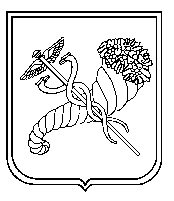 